АВТОНОМНАЯ НЕКОММЕРЧЕСКАЯ ОРГАНИЗАЦИЯДОПОЛНИТЕЛЬНОГО ПРОФЕССИОНАЛЬНОГО ОБРАЗОВАНИЯ«ЦЕНТРАЛЬНЫЙ МНОГОПРОФИЛЬНЫЙ ИНСТИТУТ»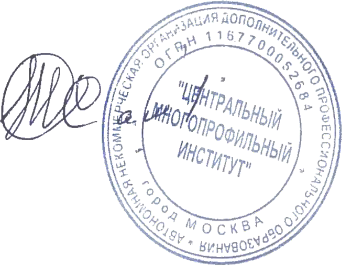            «УТВЕРЖДАЮ»Ректор А.Х. Тамбиев    «12» января 2021 г.Программа повышения квалификации по специальностям: «Стоматология терапевтическая» «Стоматология терапевтическая. Избранные вопросы»наименование программыМосква, 2021 г.Программа составлена в соответствии с Федеральным государственным образовательным стандартом высшего образования по специальности 31.08.73 Стоматология терапевтическая, утвержденным Приказом Минобрнауки России от 26.08.2014 N 1116 "Об утверждении федерального государственного образовательного стандарта высшего образования по специальности 31.08.73 Стоматология терапевтическая (уровень подготовки кадров высшей квалификации)" (Зарегистрировано в Минюсте России 23.10.2014 N 34432)Цель реализации программыЦель дополнительной профессиональной программы повышения квалификации врачей по   специальности: «Стоматология терапевтическая» на  тему:  «Стоматология терапевтическая. Избранные вопросы» заключается в совершенствовании и повышении профессионального уровня в рамках имеющейся квалификации, получение систематизированных теоретических знаний, умений, необходимых в профессиональной деятельности.Планируемые результаты обученияХарактеристика профессиональных компетенций врача-стоматолога-терапевта, подлежащихсовершенствованию в результате освоения дополнительной профессиональной программы повышения квалификации врачей по специальности «Стоматология терапевтическая».У обучающегося совершенствуются следующие универсальные компетенции (УК):- способность и готовность анализировать социально-значимые проблемы и процессы, использовать на практике методы гуманитарных, естественнонаучных, медико-биологических и клинических наук в различных видах своей профессиональной деятельности (УК-1);- способность и готовность к логическому и аргументированному анализу, к публичной речи,ведению дискуссии и полемики, к осуществлению воспитательной и педагогической деятельности, к сотрудничеству и разрешению конфликтов, к толерантности при общении с коллегами, пациентами и их родственниками (УК-2);- способность и готовность использовать методы управления, организовывать работу исполнителей, находить и принимать ответственные управленческие решения в условиях различных мнений и в рамках своей профессиональной компетенции врача (УК-3);- способность и готовность осуществлять свою профессиональную деятельность с учетом принятых в обществе моральных и правовых норм, соблюдать правила врачебной этики, законы и нормативные правовые акты по работе с конфиденциальной информацией, сохранять врачебную тайну (УК-4).У обучающегося совершенствуются следующие общепрофессиональные компетенции (ОПК):в организационно-управленческой деятельности:- способность и готовность использовать знания организационной структуры, управленческой и экономической деятельности медицинских организаций различных типов по оказанию медицинской помощи больным, анализировать показатели работы их структурных подразделений, проводить оценку эффективности современных медико-организационных и социально-экономических технологий при оказании медицинских услуг пациентам (ОПК-1);в психолого-педагогической деятельности:- способность и готовность формировать у пациентов и членов их семей мотивацию, направленную на сохранение и укрепление своего здоровья и здоровья окружающих (ОПК-2).У обучающегося совершенствуются следующие профессиональные компетенции (ПК):в диагностической деятельности: способностью и готовностью к постановке диагноза на основании диагностического исследования (ПК-1); способностью и готовностью анализировать закономерности функционирования отдельных органов и систем, использовать знания анатомо-физиологических основ, основные методики клинико-иммунологического обследования и оценки функционального состояния организма пациентов для своевременной диагностики конкретной группы заболеваний и патологических процессов (ПК-2); способностью и готовностью выявлять у пациентов основные патологические симптомыи синдромы заболеваний, используя знания основ медико-биологических и клиническихдисциплин с учетом законов течения патологии по органам, системам и организма в целом,анализировать закономерности функционирования различных органов и систем при различных заболеваниях и патологических процессах, использовать алгоритм постановки диагноза(основного, сопутствующего, осложнений) с учетом Международной статистической классификации болезней и проблем, связанных со здоровьем (МКБ), выполнять основные диагностические мероприятия по выявлению неотложных и угрожающих жизни состояний в конкретной группе заболеваний (ПК-3);в лечебной деятельности: способность и готовность выполнять основные лечебные мероприятия при наиболее часто встречающихся заболеваниях среди пациентов той или иной группы нозологических форм, способных вызвать тяжелые осложнения и (или) летальный исход: заболевания нервной, иммунной, сердечно-сосудистой, эндокринной, дыхательной, пищеварительной, моче-половой систем и крови; своевременно выявлять жизнеопасные нарушения, использовать методики их немедленного устранения, осуществлять противошоковые мероприятия (ПК-4); способностью и готовностью назначать больным адекватное лечение в соответствии споставленным диагнозом, осуществлять алгоритм выбора медикаментозной и немедикаментозной терапии больным с инфекционными и неинфекционными заболеваниями, при беременности (ПК-5);в реабилитационной деятельности: способностью и готовностью применять различные реабилитационные мероприятия (медицинские, социальные, психологические) при наиболее распространенных патологических состояниях и повреждениях организма; способностью и готовностью давать рекомендации по выбору оптимального режима двигательной активности в зависимости от морфофункционального статуса, определять показания и противопоказания к назначению средств физиотерапии, рефлексотерапии, фитотерапии (ПК-6);в профилактической деятельности: способностью и готовностью применять современные гигиенические методики сбора и медико-статистического анализа информации о показателях здоровья взрослого населения на уровне различных подразделений медицинских организаций в целях разработки научно обоснованных мер по улучшению и сохранению здоровья населения (ПК-7); способностью и готовностью использовать методы оценки природных и медико-социальных факторов в развитии болезней, проводить их коррекцию, осуществлять профилактические мероприятия по предупреждению инфекционных, паразитарных и неинфекционных болезней, проводить санитарно-просветительскую работу по гигиеническим вопросам(ПК-8);в организационно-управленческой деятельности: способностью и готовностью использовать нормативную документацию, принятую в здравоохранении (законы Российской Федерации, технические регламенты, международныеи национальные стандарты, приказы, рекомендации, международную систему единиц (СИ),действующие международные классификации), а также документацию для оценки качества иэффективности работы медицинских организаций (ПК-9); способностью и готовностью использовать знания организационной структуры, управленческой и экономической деятельности медицинских организаций различных типов по оказанию медицинской помощи, анализировать показатели работы их структурных подразделений, проводить оценку эффективности современных медико-организационных и социально-экономических технологий при оказании медицинских услуг пациентам (ПК-10).Слушатель должен знать:Общие знания:- законодательство Российской Федерации в сфере здравоохранения;- основы медицинской статистики, учета и анализа основных показателей здоровья населения;- основы медицинского страхования и деятельности медицинских организаций в условиях страховой медицины;- основы анатомии и физиологии человека, половозрастные особенности;- основы общей патологии человека;- основы иммунобиологии и реактивности организма;- основы и клиническое значение лабораторной диагностики заболеваний;- вопросы экспертизы трудоспособности и законодательства Российской Федерации по вопросам врачебно-трудовой экспертизы и социально-трудовой реабилитации;- основы первичной профилактики заболеваний и санитарно-просветительной работы;- основы МКБ;- современные направления развития медицины.Специальные знания:- распространенность заболеваний терапевтического стоматологического профиля срединаселения, значение этих показателей в оценке состояния здоровья населения;- законодательство Российской Федерации в сфере стоматологии;- основы государственной системы профилактики стоматологических заболеваний;- основы национальной стратегии в сфере стоматологии;- задачи и структуру стоматологической службы РФ;- учет и отчетность медицинских организаций стоматологического профиля;- организацию работы неотложной стоматологической помощи;- строение и функциях тканей и органов челюстно-лицевой области;- патогенетические механизмы формирования заболеваний стоматологического терапевтического профиля;- клиническую классификацию заболеваний стоматологического терапевтического профиля;- современные методы обследования в терапевтической стоматологии;- клинику заболеваний стоматологического терапевтического профиля;- основы клинической фармакологии в терапевтической стоматологии;- механизм действия, побочные эффекты и способы применения основных групп лекарственных средств, используемых а терапевтической стоматологии;- проблемы совместимости различных лекарственных средств, используемых в терапевтической стоматологии;- современные методы лечения заболеваний стоматологического терапевтического профиля;- основные принципы лечения неотложных состояний;- принципы и методы реабилитации больных с заболеваниями терапевтического стоматологического профиля;- принципы и методы формирования здорового образа жизни у населения Российской Федерации.Слушатель должен уметь:- опросить больного и получить наиболее достоверные сведения о заболевании стоматологического терапевтического профиля;- правильно и максимально полно собрать анамнез болезни и анамнез жизни больного с заболеваниями стоматологического терапевтического профиля;- выявить характерные признаки имеющегося заболевания стоматологического терапевтического профиля;- провести дифференциальную диагностику заболевания стоматологического терапевтического профиля;- обосновать назначение необходимых лабораторно-инструментальных исследований при заболеваниях стоматологического терапевтического профиля;- оценить морфологические и биохимические показатели крови, мочи, ликвора и другихбиологических сред, данные рентгенографии, компьютерной томографии (далее - КТ) в диагностике патологического процесса и определении его активности;- поставить и обосновать окончательный диагноз;- определить показания и осуществить при необходимости неотложную помощь при заболеваниях стоматологического терапевтического профиля;- оказать помощь при осложнениях заболеваний стоматологического терапевтическогопрофиля;- разработать обоснованную схему современной этиотропной, патогенетической и симптоматической терапии;- провести комплексное лечение больного стоматологического терапевтического профиля;- оценить прогноз заболевания стоматологического терапевтического профиля;- обосновать лечебную тактику заболевания стоматологического терапевтического профиля;- разработать схему обоснованного противорецидивного лечения больному с заболеваниями стоматологического терапевтического профиля;- оформлять медицинскую документацию;- составлять отчет о своей деятельности и проводить ее анализ;- реализовывать этические и деонтологические аспекты врачебной деятельности в общении с коллегами и пациентами;- использовать законодательную и инструктивно-методическую документацию по стоматологии.Слушатель должен владеть:  - методами местного обезболивания в терапевтической стоматологии;- формами и методами первичной профилактики заболеваний стоматологического терапевтического профиля;- методами реабилитации больных стоматологического терапевтического профиля;- компьютерной техникой, возможностью применения современных информационных технологий для решения профессиональных задач.Содержание программы3.1. Учебный планпрограммы повышения квалификации«Стоматология терапевтическая. Избранные вопросы»Категория слушателей: врачи, имеющие высшее профессиональное образование по   специальности: «Стоматология терапевтическая».Срок обучения: 36 часовФорма обучения: заочная, с применением электронного обучения, дистанционных образовательных технологий.                                                3.2. Учебно-тематический план лекций                                               программы повышения квалификации                                 «Стоматология терапевтическая. Избранные вопросы»                                               3.3. Календарный учебный график                                             программы повышения квалификации                                 «Стоматология терапевтическая. Избранные вопросы»3.4. Содержание материала программыТема № 1:  Организационные основы  стоматологической помощи.Место организации стоматологической помощи в общей структуре организации здравоохранения. История отечественной науки. Задачи организации стоматологической помощи населению используемые при этом основные методические приемы.Тема № 2:  Медицинское страхование в стоматологииПравовые основы медицинского страхования в России. Виды медицинского страхования и принципы их организации. Опыт организации стоматологического страхования в России и за рубежом. Социально-экономические проблемы введения медицинского страхования в России. Создание экономической основы введения медицинского страхования. Социально-психологические аспекты медицинского страхования. Анализ использования ресурсов в системе медицинского страхования.Тема № 3: Медицинская деонтология и врачебная этикаОбъем и содержание понятий "врачебная этика" и "медицинская деонтология". Общая психотерапия, как практическое воплощение основных принципов деонтологии. Личность пациента и медицинского работника и их взаимодействие в лечебно-профилактической работе. Врачебная тайна.Тема № 4:  Мероприятия по борьбе с ВИЧ и распространением других инфекцийГигиена труда врача-стоматолога. Мероприятия борьбы с ВИЧ в доклинической стадии. Меры борьбы с ВИЧ в клинической стадии. Профилактика распространения других инфекций на стоматологическом приеме.Тема № 5: Клиническая анатомия лицевого  отдела черепа. Жевательная и  мимическая мускулатура. Кровоснабжение, венозный отток и его связи. Иннервация органов челюстно-лицевой областиКлиническая анатомия лицевого  отдела черепа. Жевательная и  мимическая мускулатура. Кровоснабжение, венозный отток и его связи. Иннервация органов челюстно-лицевой области.Тема № 6: Клиническая анатомия органов  полости рта Клиническая анатомия органов  полости рта.Тема № 7: Секреторные органы челюстно-лицевой области. Крово- и лимфообращение в органах челюстно-лицевой области. Основные функции челюстно-лицевой области.Секреторные органы челюстно-лицевой области. Крово- и лимфообращение в органах челюстно-лицевой области. Основные функции челюстно-лицевой области.Тема № 8: Клинические методы обследованияАнамнез. Осмотр. Осмотр зубов. Цветные тесты. Обследование слизистой оболочки рта. Состояние лимфатических узлов. Тема № 9: Специальные методы обследованияБиохимические исследования слюны. Цитология. Бактериоскопия. Люминесцентная диагностика. Метод рентгенологического исследования. Физические методы диагностики.Тема № 10: Общие сведения: понятие о боли, общие принципы обезболивания в терапевтической стоматологииПонятие о боли. Физиология боли. Реакция организма на боль. Механизм формирования болевого ощущения. Общие принципы обезболивания в терапевтической стоматологии. Местное обезболивание. Общее обезболивание.Тема № 11: Местное обезболивания в практике терапевтической стоматологииОрганизация обезболивания в амбулаторных условиях. Оснащение анестезиологического кабинета, столика. Обезболивающие средства и их хранение. Подготовка врача и больного к проведению местного обезболивания. Соблюдение правил лечебноохранительного режима. Психопрофилактика боли. Премедикация. Средства для премедикации (большие и малые транквилизаторы, нейролептики и атарактики; анальгетики; холинолитики). Показания и противопоказания к применению аппликационного обезболивания мягких тканей. Местное инъекционное обезболивание. Внутрипульпарная анестезия.  Осложнения при местном обезболивании. Профилактика. Лечение осложнений и побочных явлений. Физические способы и средства местного обезболивания (постоянный ток, электрофорез, диадинамические токи, флюктуирующие токи и др.).Тема № 12: Анатомо-физиологические особенности слизистой оболочкиАнатомо-физиологические особенности слизистой оболочки. Строение слизистой оболочки и ее возрастные изменения. Морфология поражения. Систематика болезней слизистой оболочки.Тема № 13: Общие принципы лечения слизистой оболочки полости рта.Общие принципы лечения слизистой оболочки полости рта. Фармакотерапия. Физиотерапия. Иглорефлексотерапия. Психотерапия. Тема № 14: Непрерывный постоянный ток в  методиках гальванизации, электрофореза и электрообезболивания.Физические и физиологическое основы терапевтического действия постоянного тока. Физическая характеристика непрерывного постоянного тока. Особенности электропроводности тканей. Ионный состав. Гальванизация и электрофорез. Особенности гальванизации и электрофореза в условиях полости рта. Показания и противопоказания. Устройство электродов. Аппаратура. Техника безопасности. Методики гальванизации и электрофореза при стоматологических заболеваниях. Депофорез.Тема № 15: Токи низкого напряжения низкой  частоты. Переменные токи и поля высокой, ультравысокой и сверхвысокой частот. Механотерапия. Свет (фототерапия).Диадинамотерапия. Физическая характеристика диадинамических токов. Физиологическое обоснование терапевтического действия. Показания и противопоказания. Аппаратура, техника проведения процедур. Техника безопасности. Методики диадинамотерапии стоматологических заболеваний. Ультратонтерапия и дарсонвализация. Физическая характеристика тока. Механизм действия на ткани. Показания и противопоказания. Принципиальное устройства аппаратов,электродов, техника работы и техника безопасности. Массаж. Биологические, физиологическиеи терапевтические основы. Виды и методики применяемого в стоматологии массажа.Аппараты для вакуум-, вибро- и гидромассажа. Показания и противопоказания к различным видам массажа при стоматологических заболеваниях. Современные представления о природе света. Отражение и поглощение света. Проницаемость тканей для различных участков спектра. Фотобиологические процессы в организме.Тема № 16: Магнитное поле постоянной и низкой частоты в стоматологииФизические и физиологические основы действия магнитного поля. Физическая характеристика поля. Механизм физиологического и лечебного действия. Применение в стоматологии. Показания и противопоказания. Перспективы применения в медицине и стоматологии. Аппаратурное обеспечение и техника проведения процедур. Устройство аппаратов. Методика работы.     Материально-технические условия реализации программы:Обучение проводится с применением системы дистанционного обучения, которая предоставляет неограниченный доступ к электронной информационно-образовательной среде, электронной библиотеке образовательного учреждения из любой точки, в которой имеется доступ к информационно-телекоммуникационной сети "Интернет".Электронная информационно-образовательная среда обеспечивает:доступ к учебным программам, модулям, изданиям электронных библиотечных систем и электронным образовательным ресурсам;фиксацию хода образовательного процесса, результатов промежуточной аттестации и результатов освоения дополнительной профессиональной программы;проведение всех видов занятий, процедур оценки результатов обучения, реализация которых предусмотрена с применением электронного обучения, дистанционных образовательных технологий;формирование электронного портфолио обучающегося, в том числе сохранение работ обучающегося, рецензий и оценок на эти работы со стороны любых участников образовательного процесса;взаимодействие между участниками образовательного процесса, посредством сети "Интернет".идентификация личности при подтверждении результатов обучения осуществляется с помощью программы дистанционного образования института, которая предусматривает регистрацию обучающегося, а так же персонифицированный учет данных об итоговой аттестации.Учебно-методическое обеспечение программыВолков Е.А., Терапевтическая стоматология. Болезни зубов. В 3 ч. Ч. 1 [Электронный ресурс]: учебник / под ред. Е.А. Волкова, О.О. Янушевича - М.: ГЭОТАР-Медиа, 2015 - 168 с. - ISBN 978-5-9704-3339-3 - Режим доступа: http://www.rosmedlib.ru/book/Дмитриева Л.А., Терапевтическая стоматология [Электронный ресурс]: национальное руководство / под ред. Л.А. Дмитриевой, Ю.М. Максимовского. - 2-е изд., перераб. и доп. - М.: ГЭОТАР-Медиа, 2015 - 888 с. (Серия "Национальные руководства") - ISBN 978-5-9704-3476-5 - Режим доступа: http://www.rosmedlib.ru/book/Волков Е.А., Терапевтическая стоматология. Болезни зубов. В 3 ч. Ч. 1 [Электронный ресурс]: учебник / под ред. Е.А. Волкова, О.О. Янушевича - М.: ГЭОТАР-Медиа, 2015 - 168 с. - ISBN 978-5-9704-3339-3 - Режим доступа: http://www.rosmedlib.ru/book/Терапевтическая стоматология: национальное руководство. /Под ред. Л. А. Дмитриевой, Ю. М. Максимовского. - 2 изд., перераб. и доп. - М.: ГЭОТАР- Медиа, 2015 - 888 с.Литвиненко Л. М., Анатомия человека. Атлас для стоматологов, стоматологов-ортопедов [Электронный ресурс] / Л. М. Литвиненко, Д. Б. Никитюк - М.: Литтерра, 2017 - 656 с. - ISBN 978-5-4235-0230-0 - Режим доступа: http://www.rosmedlib.ru/bookОценка качества освоения программыОценка качества освоения дополнительной профессиональной программы повышения квалификации слушателями включает промежуточную аттестацию в форме самостоятельной работы, тестов. Освоение программы завершается итоговой аттестацией по дополнительной профессиональной программе повышения квалификации посредством проведения экзамена и выявляет теоретическую подготовку слушателя в соответствии с целями и содержанием программы.Лица, успешно освоившие дополнительную профессиональную программу повышения квалификации, получают удостоверение о повышении квалификации.Лицам, не прошедшим итоговую аттестацию или получившим на итоговой аттестации неудовлетворительные результаты, а также лицам, освоившим часть дополнительной профессиональной программы и (или) отчисленным из АНО ДПО «ЦМИ», выдается справка об обучении или  периоде обучения.Итоговая аттестацияПо итогам освоения образовательной программы проводится итоговая аттестация в форме итогового тестирования.Оценочные материалы                                                                     Критерии оцениванияОценка «отлично» выставляется слушателю в случае 90-100% правильных ответов теста.Оценка «хорошо» выставляется слушателю в случае, 80-89% правильных ответов теста.Оценка «удовлетворительно» выставляется слушателю в случае 65-79% правильных ответов теста.Примерные тестовые вопросы для итогового тестирования1. Общее лечение лекарственного стоматита:1) устранение аллергена, пипольфен, препараты кальция2) преднизолон, аскорбиновая кислота, продигиозан3) устранение аллергена, дексаметазон, леворин4) гистаглобулин, витамины группы В, препараты кальция2.  Лекарственные средства, ускоряющие эпителизацию слизистой полости рта:1) масляные растворы витаминов А и Е, сильные антисептики2) кортикостероидные мази, антибиотики3) отвар лекарственных трав, облепиховое масло4) настойки лекарственных трав, антибиотики3.  Проявления аллергических заболеваний на слизистой полости ртавозникают при:1) дисбактериозе2) тиреотоксикозе3) сенсибилизации организма4) токсическом действии лекарств4.  Твердый шанкр на слизистой полости рта проявляется:1) язвой щелевидной формы с зернистым дном, с мягким инфильтратом в основании2) эрозией или язвой правильной округлой формы с чистым дном, с плотным инфильтратом в основании3) эрозией правильной формы, покрытой не снимающимся некротическим налетом4) поверхностной язвой с зернистым дном, с плотными краями5.  На слизистой полости рта красный плоский лишай проявляется в виде:1) мелких бело-перламутровых папул, образующих рисунок в виде сетки на слизистой щек и языка2) очагов белого цвета с частично снимающимся налетом на гиперемированном фоне3) эрозии, расположенной в центре гиперемированного очага4) мягких красноватых узелков на твердом небе6. Концентрация раствора хлоргексидина для орошения полости рта:а) 0,006%б) 2%в) 0,1%г) 1%7.  Для устранения кровоточивости канала используют:а) перекись водородаб) спиртв) физиологический растворг) йодинол8.  При токсическом действии лидокаина наблюдаются:а) озноб, лихорадка, покраснение лица, сонливостьб) бледность, тошнота, рвота, дрожание мышцв) судороги, гипертензия, покраснение лицаг) гипертензия, тошнота, рвота, головная боль9.  Для проводниковой анестезии используют растворы лидокаина:а) 0,5%б) 4%в) 2%г) 10%10.  Аппликационное обезболивание – это:а) наложение тампона, смоченного раствором анестетикаб) пропитывание анестетиком тканей операционного поляв) введение анестетика к нервному стволуг) введение анестетика под надкостницуСоставитель программы:№Наименование разделовВсего, час.В том числеВ том числеВ том числе№Наименование разделовВсего, час.ЛекцииСтажировкаФормаконтроля1.Организация стоматологическойпомощи.88--2.Клиническая анатомия челюстно-лицевой области.88--3.Методы обследования в терапевтической стоматологии.44--4.Обезболивание втерапевтической стоматологиии методы интенсивной терапии44--5.Заболевания слизистой полости рта.446.Физические методы диагностики илечения.66  7.Итоговая аттестация2-тестовыйконтрольИТОГОИТОГО3634-2№ п/п Наименование разделов и тем     Всего, час.                           В том числе                           В том числе№ п/п Наименование разделов и тем     Всего, час.       ЛекцииПрактические и лабораторные занятия123451Организация стоматологическойпомощи.88-1.1Организационные основы стоматологической помощи.22-1.2Медицинское страхование в стоматологии22-1.3Медицинская деонтология и врачебная этика22-1.4 Мероприятия по борьбе с ВИЧ и распространением других инфекций22-2Клиническая анатомия челюстно-лицевой области.88-2.1Клиническая анатомия лицевого отдела черепа. Жевательная и мимическая мускулатура. Кровоснабжение, венозный отток и его связи. Иннервация органов челюстно-лицевой области44-2.2Клиническая анатомия органов полости рта22-2.3Секреторные органы челюстно-лицевой области. Крово- и лимфооб-ращение в органах челюстно-лицевойобласти. Основные функции челюстно-лицевой области.22-3Методы обследования в терапевтической стоматологии.44-3.1Клинические методы обследования22-3.2Специальные методы обследования22-4Обезболивание втерапевтической стоматологиии методы интенсивной терапии44-4.1Общие сведения: понятие о боли,общие принципы обезболивания втерапевтической стоматологии22-4.2Местное обезболивания в практикетерапевтической стоматологии22-5Заболевания слизистой полости рта.44-5.1Анатомо-физиологическиеособенности слизистой оболочки22-5.2Общие принципы лечения слизистойоболочки полости рта.226Физические методы диагностики илечения66-6.1Непрерывный постоянный ток в методиках гальванизации,электрофореза и электрообезболивания.22-6.2Токи низкого напряжения низкой частоты. Переменные токи и поля высокой, ультравысокой и сверхвысокой частот. Механотерапия.Свет (фототерапия).22-6.3Магнитное поле постоянной и низкойчастоты в стоматологии22-7.Итоговая аттестация22ИТОГОИТОГО36342№ п/п Наименование разделов и тем     Кол-во часовКалендарныйпериод(дни цикла)12341.Организация стоматологическойпомощи.8 с 1 по 2 деньцикла1.1Организационные основы  стоматологической помощи.2 с 1 по 2 деньцикла1.2Медицинское страхование в стоматологии2 с 1 по 2 деньцикла1.3Медицинская деонтология и врачебная этика2 с 1 по 2 деньцикла1.4Мероприятия по борьбе с ВИЧ и распространением других инфекций2 с 1 по 2 деньцикла2.Клиническая анатомия челюстно-лицевой области.8с 2 по 3 деньцикла2.1Клиническая анатомия лицевого  отдела черепа. Жевательная и  мимическая мускулатура. Кровоснабжение, венозный отток и его связи. Иннервация органов челюстно-лицевой области4с 2 по 3 деньцикла2.2Клиническая анатомия органов  полости рта2с 2 по 3 деньцикла2.3Секреторные органы челюстно-лицевой области. Крово- и лимфообращение в органах челюстно-лицевой области. Основные функции челюстно-лицевой области.2с 2 по 3 деньцикла3.Методы обследования в  терапевтической стоматологии.4  3 день цикла3.1Клинические методы обследования2  3 день цикла3.2Специальные методы обследования2  3 день цикла4.Обезболивание в терапевтической стоматологиии методы интенсивной терапии44 день цикла4.1Общие сведения: понятие о боли, общие принципы обезболивания в терапевтической стоматологии24 день цикла4.2Местное обезболивания в практике терапевтической стоматологии24 день цикла5.Заболевания слизистой полости рта.45 день цикла5.1Анатомо-физиологические особенности слизистой оболочки25 день цикла5.2Общие принципы лечения слизистой оболочки полости рта.25 день цикла6.Физические методы диагностики и лечения6с 5 по 6 день цикла6.1Непрерывный постоянный ток в  методиках гальванизации,электрофореза и электрообезболивания.2с 5 по 6 день цикла6.2Токи низкого напряжения низкой  частоты. Переменные токи и поля высокой, ультравысокой и сверхвысокой частот. Механотерапия. Свет (фототерапия).2с 5 по 6 день цикла6.3Магнитное поле постоянной и низкой частоты в стоматологии2с 5 по 6 день цикла7.Итоговая аттестация26 день циклаИТОГОИТОГО366